ГОО «Кузбасский РЦППМС»Мероприятие «Семейный фестиваль»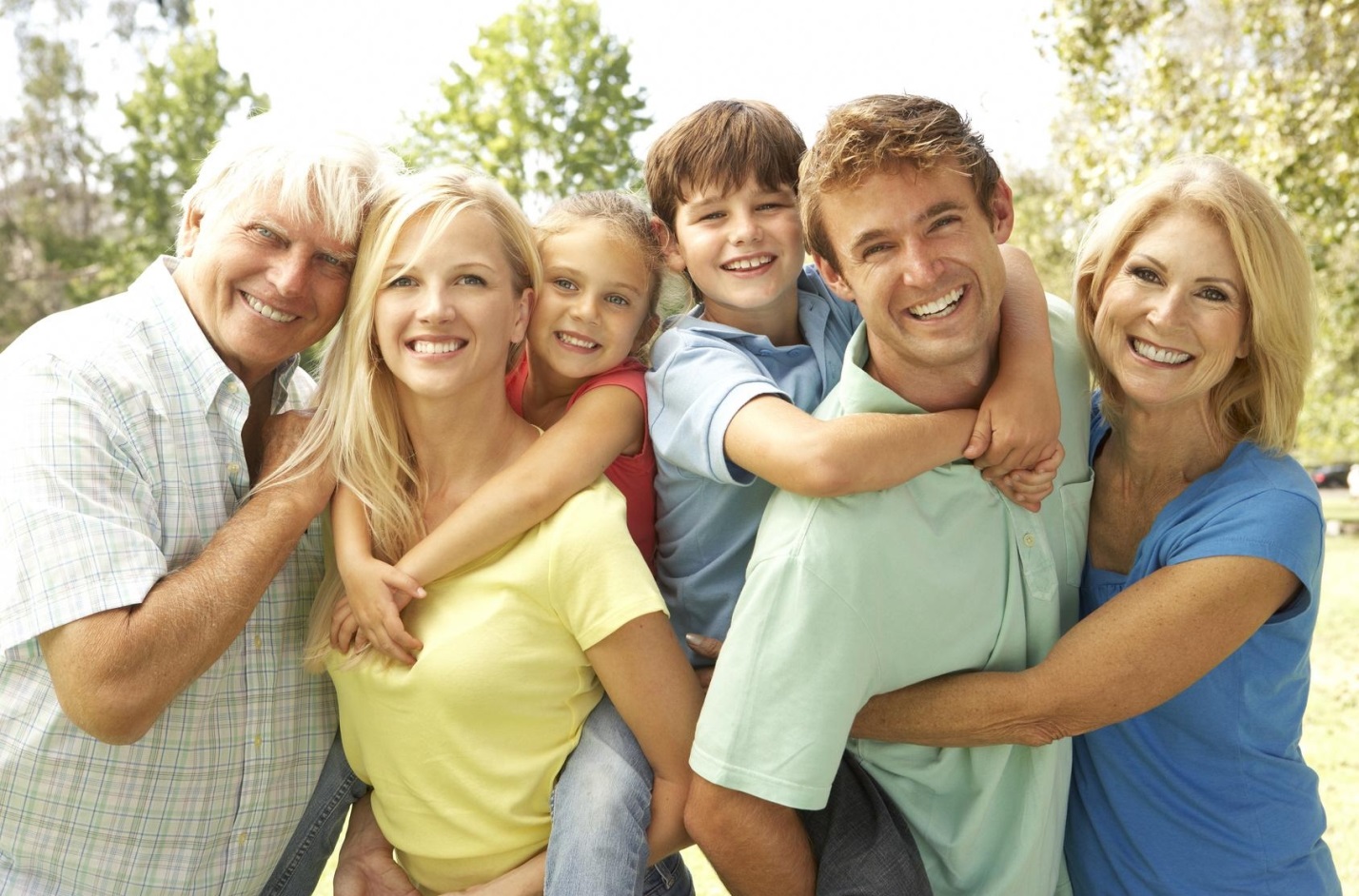                                                    Выполнил:                педагог-организатор по профилактике                         правонарушений среди несовершеннолетних                                                                            О.П. Мезенцева                                             Новокузнецк, 2020Мероприятие «Семейный фестиваль»Цель мероприятия:- воспитание у детей чувства любви и уважения к родителям, гордости за свою семью.Задачи мероприятия: -рассказать, как появилась семья, почему семья – это самое главное в жизни каждого человека, воспитывать в детях чувство любви к родителям, близким, учить ценить и беречь семью, прошлое семьи, показать всем, что надо делать для того, чтобы семья была благополучной, крепкой, надёжной, а дети росли в ней счастливые и радостные.Мероприятие может проходить в актовом зале. Общее время 2 часа.11:00-11:30-регистрация (ответственный). Стойка регистрации и таблички на столы. Показать место для одежды и сумок, где можно переодеться. Распечатать листики с фамилиями .Бумагу для ромашекФломастерыРучкиКарандаши простыеКлей карандашКанцелярские иголкиПодарки на спонсорские деньгиФоновая музыка11:30- Выключить свет и фоновую музыку. Начальное видео «Что такое семья». Включить свет. Ведущий1Мы говорим вам: «Здравствуйте!», чтоб пожелать здоровья доброго. Мы говорим вам: «Благости!», чтоб пожелать вам счастья нового. Мы говорим вам: «Радости, любви, удачи и везенья!», Чтоб пожелать сегодня вам прекраснейшего настроения!

Приветствуем вас на нашем первом (не побоюсь этого слова) ежегодном семейном фестивале. Добрый день, дорогие друзья! Добрый день, хранители семейных очагов! Мы рады, что вы оставили все свои домашние дела и пришли к нам поделиться своим жизненным опытом, научить своему искусству других и просто отдохнуть со своими семьями.

Все наши радости, успехи, удачи зависят от семьи, её доброты, тепла и радушия. Из всех человеческих отношений, семья – самое древнее и самое великое. Семья – это дом. И где бы мы не были, мы всегда помним о нём, он притягивает нас своим теплом.

Дорогие друзья, давайте поблагодарим наших участников.

Ведущий2: Давайте уже знакомится. 

Ну, в теперь перейдём к нашим семьям. 
Когда вы услышите свою фамилию, у нас будет к вам просьба, встаньте, пожалуйста, и помашите нам и всем вокруг. 

И так семья – …

А сейчас мы предлагаем немного размяться, подвигаться , в общем, поиграть. 
Для этого нам необходимо подняться, пока наши помощники уберут в сторону столы и стулья, мы встанем с вами большой дружной круг. 
Ведущий1
Первая игра  "Найди похожих". Мы сейчас будем называть факты, и если это про вас, то вы делаете шаг вперёд и приветствуют всех, кто вышел в круг, пожатием руки. 
Факты: кто самый младший в семье,  кто поет в душе,  кто любит готовить,  у кого в семье есть домашние животные,   кто из вас будит по утрам всю семью,  кто выкидывает мусор,  кто делает зарядку по утрам,  кто часто приглашает к себе  гостей, кто моет посуду,  готовит завтрак,  моет окна,  кто самый высокий в семье,  кто дольше всех моется в душе.
-Вот видите,  сколько между нами общего. 
Ведущий2
Вторая игра «Семья - это как хор».- Согласны? Красиво только тогда, когда каждый исполняет свою партию и делает это хорошо. А сейчас  мы проверим  насколько мы хорошо спелись. 
Партии у нас необычные альты, сопрано, тенора и басы, а наши партии мамочки, папочки, дочки, сыночки. 
Мамочки встают сюда. Папочки туда. Сыночки туда. Дочки туда. 
Мамы, внимательно слушайте свою партию.  Разделить по кучкам Мамы поют-мАмамАма,  папы-паппаппарапаппап,  дочки- чикичикичики, сыночки-бом-бом. По одному, вразнаброс, первый и постепенное подключение, и в конце все!!!! 
Дирижёр у нас -ведущий1. Пиджак  или фрак+ палочка

-Хор наш изумительный. В общем, а теперь с песней идём дальше в программу нашего фестиваля. Ведущий1
Третья игра "Дракон, принцесса и рыцарь. (Игра на реакцию и внимательность)
Для этого нам необходимо изменить нашу локацию (дети против родителей, В этой игре принцип – камень, ножницы, бумага, но вместо у нас: дракон, принцесса и рыцарь. Определяется две команды не обязательно равные. Ведущий объясняет: дракон побеждает принцессу, принцесса побеждает рыцаря, а рыцарь дракона. Команды в тайне друг от друга определяются какую фигуру они будут показывать и по команде ведущего выходят по игроку от команды, становятся друг к другу спином и лицом к соперникам и на счёт три – показывают ярко свою фигуру и поворачиваются лицом друг к другу. Кто победил тому очко. Дракона можно показать с оскалом и когтями, рыцаря – воином с мечом, принцессу показать миловидно. Заранее нужно определиться, кого как показать, чтобы  не было путаницы и недоразумений. 

Ведущий2
Четвертая игра " Чашечка с крышечкой ".  -Все вместе  проговариваем  скороговорку  и  одновременно  показываем руками  чашечку,  крышечку,  пимпочку,  дырочку. (Эта игра на сообразительность, реакцию и сплочение)Чайник с чашечкой,чашечка с крышечкой,крышечка с пимпочкой,пимпочка с дырочкой.
Ведущий1
-Классно мы повеселились, размялись. А сейчас наши помощники вернут на место столы и стулья и мы займем свои места. 
Ведущий2
-Слушайте, наши участники готовили презентации, а мы тут всё фестивалим, да фестивалим. 

-Дорогие семьи слово вам. Нам очень хочется узнать о вас побольше. 

И на  сцену приглашается семья ... (каждая семья показывает домашнюю заготовку, характеризующую их семью)Ведущий1-Вы такие классные, нестандартные, Креативный, творческие, позитивные, очаровательные, искренние.... 
Нас переполняют эмоции и просто жизненно необходима рекламная пауза. 
Ведущий2
-Но на самом деле рекламы никакой не будет. А нам предлагается свободное время, равное часу. Давайте сверим наши часы. 
Фотозона  
Обед 
Прогулка на свежем воздухе 
Общение

Наобщались, наотдыхались, наелись, а главное нафотались. 
Ведущий1
-Каждая семья уникальна. В ней свои традиции, свои принципы и свои правила. Вот, например, в нашей семье принято  перед сном целовать и обнимать друг друга. И не обижаться друг на друга больше 15 минут. 
Ведущий2
-Отличные правила. Сейчас наши помощники выдадут вам листы, где вы сможете написать правила вашей семьи. 
На общий семейный совет и написание правил вам даётся 15 минут. Схема у вас общая, если у вас останется время, вы можете сделать свой список индивидуальным. По завершению работы подпишите свои правила на обратной стороне и сдайте помощникам на время, чтобы не мешались. 

Творческие номера  от каждой семьи (определить последовательность)

Ведущий1Конкурс  «Ромашечка» (10-15 мин). -Дорогие наши участники, сейчас вам раздадут  бумажные ромашки, на лепестках которых вы каждой семье должны что-либо пожелать
По завершению работы помощники забирают ромашку. 
У всех получилась очаровательная ромашка? (Пожелания:будьте любящими, будьте добрыми, чувствуйте свое счастье и делитесь этим счастьем с окружающим миром. И главное, цените друг друга.) Ведущий1- Берегите близких. Берегите. Жизнь, она торопится, не ждет. На крутом изломе поддержите. Знайте беды их наперечет.  Ведущий2- Сохраняйте письма. Ждите в гости. Иногда дарите им цветы. Это очень трудно, очень просто. Жизнь прожить — не поле перейти.  Ведущий1- Мы от чистого сердца всем Вам желаем счастья –это то, что я говорила по поводу слов в концеПорой,  живя в семье, заботу, внимание, помощь мы воспринимаем как должное. Но жизнь учит нас ценить каждого и быть благодарными. В свою очередь мы хотим сказать вам спасибо, спасибо, что вы пришли сегодня сюда, за ваше открытое сердце, за подготовку, за время, проведённое вместе, вообще за то, что вы есть. И сейчас мы приглушим свет, сделаем погромче музыку, чтобы никого не смущать, и у вас будет уникальная возможность сказать слова благодарности друг другу. Не смущайтесь, будьте искренними, настоящими, знайте что, каждое доброе слово, сказанное вами очень ценно. 
(Мин 3-4)

Пусть такие минутки благодарности станут одной из ваших семейных традиций. 
Благодарим за этот день, за этот праздник, и за каждого из вас. Включается музыка, ведущие начинают  петь и семьи вместе с ними. 
Ну, какой же праздник без подарка. Аа))) присядьте, пожалуйста, на несколько минут, у нас сейчас будет вручение подарков каждой семье. 
Каждая семья выходит. 

Потом общая фотография. 

Потом резко приглушается свет. Торжественная музыка, свет «истерит» и выезжает торт и все такие юхо-хо!! И конец! 

Столы составляем буквой П. Когда все кушают, можно зачитать пословицы на тему семьи.